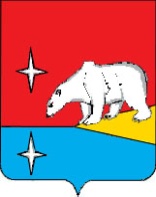 АДМИНИСТРАЦИЯГОРОДСКОГО ОКРУГА ЭГВЕКИНОТПОСТАНОВЛЕНИЕО внесении изменения в постановление Администрации городского округа Эгвекинот от 16 августа 2017 года № 193-паВ целях уточнения отдельных положений муниципального правового акта городского округа Эгвекинот, Администрация городского округа ЭгвекинотПОСТАНОВЛЯЕТ:1. Внести следующие изменения в постановление Администрации городского округа Эгвекинот от 16 августа 2017 года № 193-па «О комиссии по предупреждению и ликвидации чрезвычайных ситуаций и обеспечению пожарной безопасности городского округа Эгвекинот:1.1. Приложение 2 «Состав комиссии по предупреждению и ликвидации чрезвычайных ситуаций и обеспечению пожарной безопасности городского округа Эгвекинот» изложить в следующей редакции:«Приложение 2к постановлению  Администрации городского округа Эгвекинотот 16 августа 2017 г. №  193 - паСостав комиссии по предупреждению и ликвидациичрезвычайных ситуаций и обеспечению пожарной безопасностигородского округа Эгвекинот2. Настоящее постановление подлежит обнародованию в местах, определенных Уставом городского округа Эгвекинот, размещению на официальном сайте Администрации городского    округа Эгвекинот в информационно-телекоммуникационной сети «Интернет» и вступает в силу с момента его обнародования.3. Контроль за исполнением настоящего постановления оставляю за собой.от 12 июля 2018 года№ 238 -пап. Эгвекинот«Председатель комиссииКоркишко Роман Викторович- Глава Администрации городского округа Эгвекинот.Заместителипредседателя комиссии:Абакаров Абулмуслим Мутаевич- первый заместитель Главы Администрации – начальник Управления промышленной и сельскохозяйственной политики Администрации городского округа Эгвекинот;Бальжиров Владимир Юрьевич- начальник отделения надзорной деятельности и профилактической работы по городскому округу Эгвекинот ГУ   МЧС России по Чукотскому автономному округу;  Горностаев Виктор Викторович- заместитель начальника Управления промышленной и сельскохозяйственной политики Администрации городского округа Эгвекинот – начальник отдела промышленности, транспорта, связи, ТЭК;Спиридонова Ирина Леонидовна- заместитель Главы Администрации – начальник       организационно-правового  Управления Администрации городского округа Эгвекинот.Секретарь комиссии:Лысоконь Никита Валерьевич- главный специалист отдела военно-мобилизационной           работы, ГО и ЧС и защиты информации Администрации городского округа Эгвекинот.Члены комиссии:Белобородов Константин Александрович- главный врач  филиала ФБУЗ «Центр гигиены и эпидемиологии в Чукотском автономном округе в городском округе Эгвекинот» (по согласованию);Бокша Геннадий Вячеславович- начальник ППК Эгвекинот ОАО «Анадырьморпорт» (по согласованию);Гапоненко Григорий Петрович- директор ООО «Тепло-Рыркайпий» (по согласованию);Горелов Тимур Михайлович- генеральный директор ООО «Иультинское дорожно-ремонтное строительное предприятие» (по согласованию);Горячих Лада Анатольевна- уполномоченный Главы Администрации городского округа  Эгвекинот в с. Ванкарем;Затолокин Александр Николаевич- старший государственный инспектор Иультинского инспекторского участка Центра государственной инспекции по маломерным судам ГУ МЧС России по Чукотскому автономному округу (по согласованию);Зеленская Наталья Михайловна- заместитель Главы Администрации городского округа Эгвекинот - начальник Управления социальной политики городского округа Эгвекинот;Иванников Сергей Борисович- инженер по охране труда и технике безопасности АО «Чукотская торговая компания» (по согласованию);  Иванов Сергей Геннадьевич- начальник ГКУ «Пожарно-спасательная часть № 2 Противопожарной службы Чукотского автономного округа» (по согласованию);Кевкун Вячеслав Викторович- уполномоченный Главы Администрации городского округа  Эгвекинот в с. Уэлькаль;Кергитваль Александр Александрович- уполномоченный Главы Администрации городского округа  Эгвекинот в                                  с. Нутэпэльмен;Кириленко Роман Анатольевич- начальник отдела военно-мобилизационной           работы, ГО и ЧС и защиты информации Администрации городского округа Эгвекинот;Кокорин Александр Григорьевич- начальник филиала ФКП «Аэропорты Чукотки» аэропорт «Залив Креста»  (по согласованию);Колесник Татьяна Владимировна- заместитель Главы Администрации городского округа  Эгвекинот по делам коренных малочисленных народов Чукотки, вопросам межнациональных отношений и связям с общественностью;  Кондрашин Александр Николаевич- заместитель начальника Управления промышленной и сельскохозяйственной политики Администрации городского округа Эгвекинот – начальник отдела жилищно-коммунального хозяйства;Коркишко Денис Викторович- начальник Единой дежурно-диспетчерской службы Администрации городского округа Эгвекинот;Крашенинников Валерий Петрович- начальник Отд МВД России по городскому округу Эгвекинот (по согласованию);Малахова Евгения Владимировна- уполномоченный Главы Администрации городского округа  Эгвекинот в с. Рыркайпий;Маликов Владимир Дмитриевич- начальник Объединенной гидрометеорологической станции «Эгвекинот» (по согласованию);Никулин Алексей Викторович- уполномоченный Главы Администрации городского округа  Эгвекинот в с. Амгуэма;Оторваев Сагындык Ханасович- начальник территориального отдела по городскому округу Эгвекинот Управления «Роспотребнадзор» по Чукотскому автономному округу (по согласованию);Ранаутагин Вячеслав Иванович- уполномоченный Главы Администрации городского  округа  Эгвекинот в с. Конергино;Резников Дмитрий Анатольевич- директор МУП ЖКХ «Иультинское» (по согласованию);Рикунов Сергей Николаевич- начальник Иультинского линейно-технического цеха Хабаровский филиал ПАО «Ростелеком» (по согласованию);Тутаев Виталий Викторович- директор филиала АО «Чукотэнерго» Эгвекинотская ГРЭС (по согласованию);Шпак Анна Владимировна- заместитель Главы Администрации городского округа Эгвекинот – начальник Управления финансов, экономики и имущественных отношений городского округа Эгвекинот;Чмырь Владимир Михайлович- главный врач ГБУЗ «Межрайонный медицинский центр» (по согласованию).».Глава АдминистрацииР.В. Коркишко